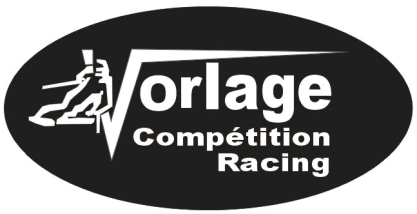 AVIS DE COURSE / RACE NOTICEClub de compétition VORLAGE Racing ClubNANCY GREENELOCATION / ENDROIT: 			Ski VorlageDATE 					March 2 2014 / 2 mars 2014START TIME/ HEURE DE DÉPART: 		9:30 AM / 9h30PISTE / RUN: 				Look-outORGANISATION: 				Club de compétition Vorlage Racing ClubSANCTION: 				Outaouais Ski Zone & National Capital DivisionRÈGLEMENTS / RULES:Les règlements de la FIS et de Alpine Canada Alpin comme modifié par la Division de la capitale nationale et la Zone de ski Outaouais seront observés. / The FIS and Alpine Canada Alpin rules as modified by the National Capital Division and Outaouais Ski Zone will be observed.DÉMANTELAGE DU PARCOURS / TEAR DOWN:Tous les compétiteurs et entraineurs doivent se rendre au départ après la dernière descente de la journée pour aider à démanteler le parcours. Un manque de participation peut entraîner une sanction pour les compétiteurs et les entraineurs. / All competitors and coaches are required to report to the start area after the last run of the day to assist with course tear down: Failure to do so may result in sanctions for both competitors and coaches.INSCRIPTION / REGISTRATION:Tous les skieurs ZSO et DCN seront inscrits à cette épreuve. (Voir www.skioutaouais.qc.ca/). Envoyez les additions et les retraits à Andrea Martin-Cook(tabszcook@sympatico.ca ) avant 17h00, le mardi 26 fevrier 2014.All eligible OSZ and NCD racers will be registered in this event. (Seewww.skioutaouais.qc.ca). Send notice of additions or scratches to Andrea Martin-Cook(tabszcook@sympatico.ca ) no later than 5:00 PM, Tuesday February 26, 2014.FRAIS D’INSCRIPTION / REGISTRATION FEE:30$ incluant le billet de remontée mécanique. Le secrétariat de course, situé au chalet Ski Vorlage, sera ouvert dès 8h00. / $30 including lift ticket. The registration desk, located at Ski Vorlage Chalet will be open from 8:00am.PROTÊTS / PROTESTS:Toutes réclamations et protêts doivent être fait par écrit en conformité avec les règlements FIS et accompagnée d’un dépôt en argent comptant de 50$ / All protests must be submitted in writing, in a format consistent with FIS rules, with a cash deposit of $50.00RÉUNION DES ENTRAINEURS / COACHES MEETING:En bas de Look-out 08h20 / Bottom of Look-out at 8:20SCHEDULE / HORAIRE:08h00 Inscription / Registration08h20 Réunion des entraîneurs / Coaches meeting08h40 Début de l’inspection du parcours / Course inspection open09h10 Fin de l’inspection du parcours / Course inspection closed09h25 Ouvreurs de piste / Forerunners09h30 1e manche suivit de la 2e manche / 1st run followed by 2nd run12h00 Nouveau tracé / Course reset12h30 Inspection du jury / Jury Inspection *12h45 Début de l’inspection du parcours / Course Inspection Open *13h15 Fin de l’inspection du parcours / Course Inspection Closed *13h20 Ouvreurs de piste / Fore Runners *13h25 3e manche  / 3rd run  ** Based on course conditions and the number of racers, the course may not be reset and the 3rd run started at 12h30.REMISE DE PRIX/ AWARDS:Devant le chalet: 30 minutes après la fin de la course. / In front of the chalet: 30 minutes after the last runINFORMATION / INFORMATIONAndrea Martin-Cook, Vorlage Nancy Greene Coordinator: tabszcook@sympatico.caRESPONSABILITÉ / RESPONSIBILITYThe station, Ski Vorlage, Race Organizing Committee & directors of Vorlage Racing Club cannot be held responsible for any accident which could occur during these events. The Organizing Committee has the right to refuse any competitor who constitutes a potential risk in the circumstances.La station, Ski Vorlage, les organisateurs de la course ainsi que les directeurs du Club de compétition Vorlage, se dégagent de toutes responsabilités en rapport avec ces compétitions. Le comité organisateur a le droit de refuser tout compétiteur qui constitue un risque potentiel dans les circonstances.OTHER / AUTRELes parents peuvent se procurer un billet de remontée au bureau d’inscription. / Parent lift passes will be available at the registration desk.UN MONTANT DE 30$ SERA RÉCLAMÉ POUR CHAQUE DOSSARD MANQUANT. / THERE WILL BE A $30 FINE FOR ANY MISSING BIB.